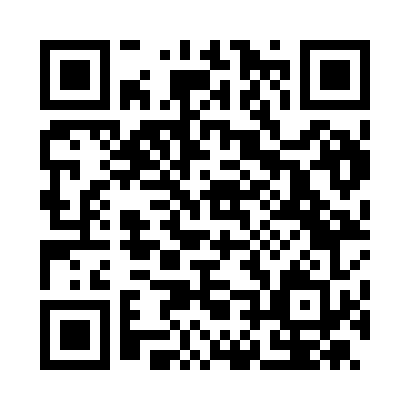 Prayer times for Agliana, ItalyWed 1 May 2024 - Fri 31 May 2024High Latitude Method: Angle Based RulePrayer Calculation Method: Muslim World LeagueAsar Calculation Method: HanafiPrayer times provided by https://www.salahtimes.comDateDayFajrSunriseDhuhrAsrMaghribIsha1Wed4:136:071:136:128:1910:062Thu4:116:061:136:138:2110:083Fri4:096:051:136:148:2210:104Sat4:076:031:136:148:2310:115Sun4:056:021:136:158:2410:136Mon4:036:011:136:168:2510:157Tue4:015:591:136:168:2610:178Wed3:595:581:126:178:2810:199Thu3:575:571:126:188:2910:2010Fri3:555:551:126:188:3010:2211Sat3:535:541:126:198:3110:2412Sun3:515:531:126:208:3210:2613Mon3:495:521:126:208:3310:2814Tue3:485:511:126:218:3410:2915Wed3:465:501:126:228:3510:3116Thu3:445:491:126:228:3710:3317Fri3:425:481:126:238:3810:3518Sat3:405:471:126:238:3910:3619Sun3:385:461:126:248:4010:3820Mon3:375:451:136:258:4110:4021Tue3:355:441:136:258:4210:4222Wed3:335:431:136:268:4310:4323Thu3:325:421:136:268:4410:4524Fri3:305:411:136:278:4510:4725Sat3:295:411:136:288:4610:4826Sun3:275:401:136:288:4710:5027Mon3:265:391:136:298:4810:5128Tue3:245:391:136:298:4810:5329Wed3:235:381:136:308:4910:5430Thu3:225:371:146:308:5010:5631Fri3:205:371:146:318:5110:57